Čtení 27. 11.Jméno 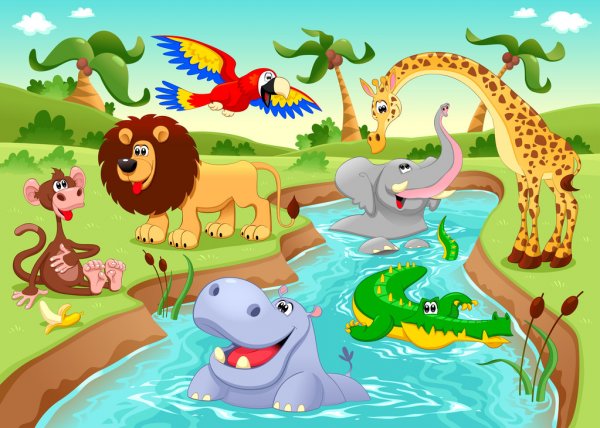 Kdo byli Césarovi poddaní? Ach, to byla cháska všeho schopná!Především to byly šelmy. A jakmile se řekne šelma, víme hned, s kým máme tu čest. Šelmy jsou dravé, krvelačné, zuřivé, záludné, lstivé, vzteklé, nenajedené, úskočné, lupičské a divoké. V pralesích džungle se skrývali tygři, levharti a hyeny. Krokodýlové se celý boží den převalovali na břehu řeky a hleděli, kde by co snědli. V džungli žili pardálové, sloni, opice, velcí hadi, divoké kočky a šakalové. V řece a u řeky sídlili hroši, mazali se celý den v bahně a mručeli na celý svět. Na stepích se proháněli buvoli, žirafy, antilopy a nosorožci. V horách žili rysové, vlci, medvědi, dikobrazové a jiná havěť.Jak vidíte, žily tedy ve lvím království pěkně krvelačné potvory, ale i stvoření mírumilovná.Vymysli další vlastnost, kterou mohou mít šelmy.Žijí v Césarově říši dikobrazové? Žijí v Césarově říši netopýři?Čeho byli schopni Césarovi poddaní?Které zvíře ze lví říše je nejvyšší?Převzato z knihy Bohumily Slívové Paví očko ve lví říši, upraveno.V originální verzi ilustroval Miloš Nesvadba